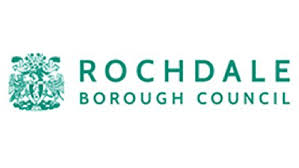 Revenues and BenefitsFree School Meal Eligibility FormYou can apply for free school meals if you and your child live in the borough.  You must get one of the benefits listed overleaf and receive child benefit for the child you are responsible for.If your child gets a free school meal the school will get additional funding known as a pupil premium.  This money helps the school improve the education they provide. Your Address ________________________________________  Postcode ____________________Phone Number ________________________  Email Address ______________________________I or we declare the information given on this form is correct and complete.I or we understand that if the information given is incorrect or incomplete, you may take action against me or us.  I or we understand that you may check the information given on this form.  I or we know that if my or our circumstances change after I or we make this claim then I or we must tell you.Signature of parent or guardian ______________________________  Date ___________________You and your partnerTitleFirst NameLast NameNational Insurance or NASS NumberDate of BirthDate your qualifying benefit startedRelationshipYour dependent children    list all your childrenFirst NameLast NameMale/FemaleDate of BirthDate Started